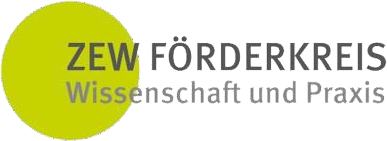 AusschreibungFörderung eines wirtschaftspolitischen Beratungsprojekts 2022/2023 durch den ZEW – Förderkreis Wissenschaft und Praxis e. V.Der ZEW – Förderkreis Wissenschaft und Praxis e. V. fördert 2022/2023 ein weiteres wirtschaftspolitisches Beratungsprojekt (wie z. B. Gutachten), das ZEW-Wissenschaftler/innen (ggf. mit Ko-Autoren/-innen) durchführen. Die Projektförderung i. H. v. 50 TEUR wird einmalig in einem kompetitiven Verfahren ausgeschrieben.Gefördert wird ein Projekt, das auf wissenschaftlicher Basis wirtschaftspolitische Einschätzungen vornimmt bzw. Handlungsempfehlungen gibt. Zentrale Bewertungskriterien sind die wissenschaftliche Qualität des Vorhabens, dessen wirtschaftspolitische Relevanz sowie die Verbindung zur Unternehmenswelt.Die Laufdauer des Projekts ist auf 01.06.2022 bis 30.11.2023 festgelegt. Der Projektfortschritt ist durch eine jährliche Vorstellung auf der Vorstandssitzung, eine abschließende  Ergebnispräsentation auf der Mitgliederversammlung des Förderkreises (Dezember 2023) sowie möglichst über eine Publikationseinreichung zum Projektende nachzuweisen.Der Vorstand des Förderkreises bittet um die Einreichung von Bewerbungen von ZEW-Mitarbeitern/-innen bis 28. Februar 2022 bei der Geschäftsstelle des Förderkreises (foerderkreis@zew.de).Die Bewerbungsunterlagen (max. vier Seiten) umfassen:Darstellung des Vorhabens, Haushaltsplans (mind. 10 % der Projektmittel sind für Maßnahmen der Wissenschaftskommunikation zu verwenden) und Projektablaufplans;Erklärung, wie mit dem Projekt eine Brücke zwischen Wissenschaft und wirtschaftspolitischer Beratung geschlagen wird und Darlegung des Bezugs zur Unternehmenswelt;Darstellung der Relevanz für die Einwerbung zukünftiger Projektmittel;Informationen zum Antragsteam (Autoren/-innen und Koautoren/- innen).Die Endauswahl erfolgt durch den Vorstand des Förderkreises in der ersten ordentlichen Vorstandssitzung im Mai 2022.Der Vorstand des ZEW – Förderkreis Wissenschaft und Praxis e. V., Dezember 2021.Call for ProposalsFunding for an Economic Policy Advising Project 2022/2023 by the ZEW Sponsors’ Association for Science and PracticeIn 2022/2023, the ZEW Sponsors’ Association for Science and Practice will fund another economic policy advising project (e.g. an expert report) carried out by ZEW researchers (and their co-authors). The project funding, which amounts to 50,000 euros, is made available in a competitive procedure. Only one project will be selected.The funding is awarded to a project that makes relevant economic policy assessments on a scientific basis with recommended action. The main evaluation criteria are scientific quality as well as relevance to economic policy and to the corporate world.The funding period is 18 months, from 01.06.2022 to 30.11.2023. Proof of the project’s progress shall be provided in the form of an annual presentation at the board meeting, a presentation of the final results at the general meeting of the Association (in December 2023) and, if possible, a journal submission at the end of the project.The Board of the Sponsors’ Association requests applications from ZEW employees to be submitted to the office of the Sponsors’ Association (foerderkreis@zew.de) by 28 February 2022.The application documents (max. four pages) include:Description of the project, budget (at least 10% of the project funds must be used for science communication measures) and project schedule;Explanation of how the project bridges the gap between science and economic policy advice, and of how the project relates to the corporate world;Presentation of the relevance for the acquisition of future project funds;Information on the submitting author and co-authors.The final selection will be made by the Board of the ZEW Sponsors’ Association.The Board of the ZEW Sponsors’ Association for Science and Practice, December 2021.